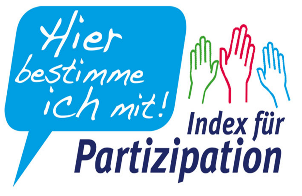 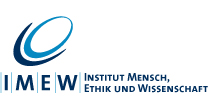 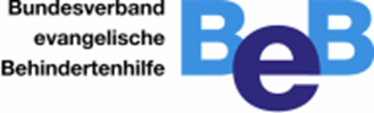 Prüf-Liste: Haben wir an alles gedacht,damit alle in den Raum vom Treffen kommen?Ort:Ort:Ort:Ort:Ja 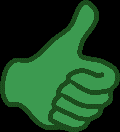 Nein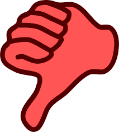 Weiß nicht 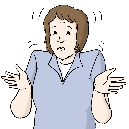 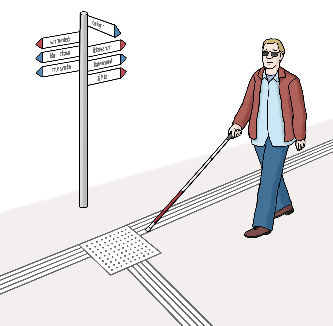 1. Gibt es Wegweiser im Haus?1. Gibt es Wegweiser im Haus?1. Gibt es Wegweiser im Haus?Schilder?Schilder?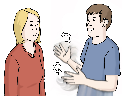 Schilder auf Augen-Höhe?Schilder auf Augen-Höhe?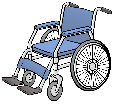 Schilder mit Bildern?Schilder mit Bildern?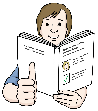 Schilder mit tastbarer Schrift?Schilder mit tastbarer Schrift?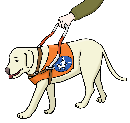 Orientierungs-Streifen?Orientierungs-Streifen?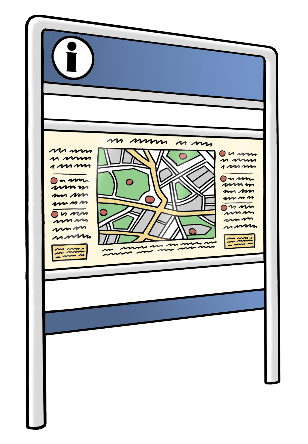 2. Gibt es eine Info-Tafel?2. Gibt es eine Info-Tafel?2. Gibt es eine Info-Tafel?mit Bildern?mit Bildern?auf Augen-Höhe?auf Augen-Höhe?mit tastbarer Schrift? 
Oder zum Vorlesen?mit tastbarer Schrift? 
Oder zum Vorlesen?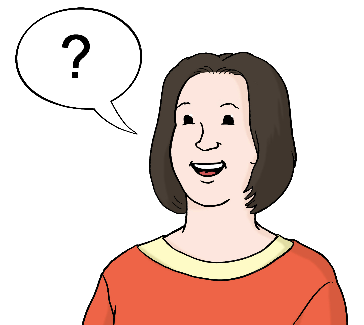 3. Gibt es einen Info-Schalter?3. Gibt es einen Info-Schalter?3. Gibt es einen Info-Schalter?Kommt jeder gut hin?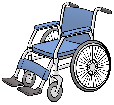 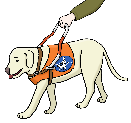 Ist der Info-Schalter auf Augen-Höhe?Ist der Info-Schalter auf Augen-Höhe?Gibt es eine Induktions-Schleife?Gibt es eine Induktions-Schleife?Spricht der Mitarbeiter in Leichter Sprache?Spricht der Mitarbeiter in Leichter Sprache?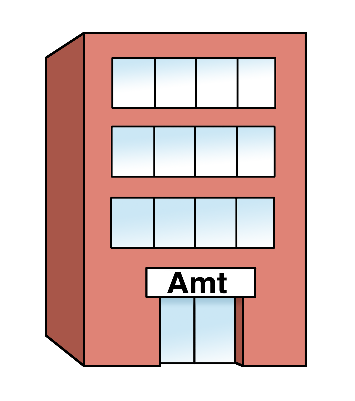 4. Gibt es Türen?4. Gibt es Türen?4. Gibt es Türen?Haben die Türen eine automatische Tür-ÖffnungHaben die Türen eine automatische Tür-ÖffnungKann jeder die 
Tür-Öffnung gut erreichen?Gibt die Tür-Öffnung genug Zeit zum 
Rein kommen?Haben Glas-Türen 
Klebe-Streifen auf Augen-Höhe?Haben Glas-Türen 
Klebe-Streifen auf Augen-Höhe?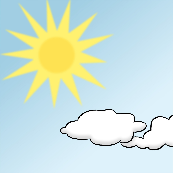 5. Ist es hell genug?5. Ist es hell genug?5. Ist es hell genug?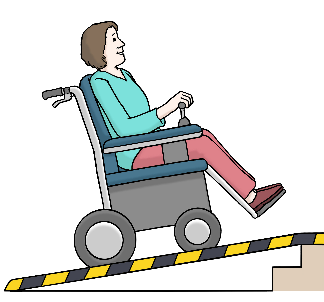 6. Gibt es Treppen?6. Gibt es Treppen?6. Gibt es Treppen?Kann jeder die Stufen gut sehen?Weil es Sicht-Streifen gibt. Weil es Tast-Streifen gibt.Kann jeder die Stufen gut sehen?Weil es Sicht-Streifen gibt. Weil es Tast-Streifen gibt.Gibt es ein Geländer?Gibt es ein Geländer?Gibt es eine Rampe?Oder einen Treppen-Lift?Gibt es eine Rampe?Oder einen Treppen-Lift?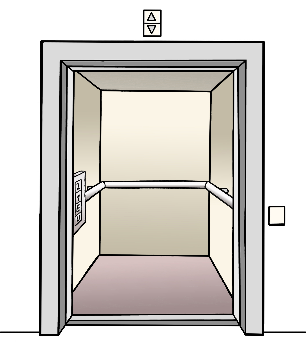 7. Gibt es einen Fahr-Stuhl?7. Gibt es einen Fahr-Stuhl?7. Gibt es einen Fahr-Stuhl?Ist der Fahr-Stuhl groß genug?Ist der Fahr-Stuhl groß genug?Gibt es einen Spiegel?Gibt es einen Spiegel?Kann man das Stock-Werk gut auswählen?Und den Alarm schnell finden?Kann man das Stock-Werk gut auswählen?Und den Alarm schnell finden?Kann man das Stock-Werk gut auswählen?Und den Alarm schnell finden?Ist das Schalt-Feld auf Augen-Höhe?Ist das Schalt-Feld auf Augen-Höhe?Gibt es Bilder?Gibt es Bilder?Gibt es den Alarm zum Tasten?Gibt es den Alarm zum Tasten?Kann man den Alarm sehen und hören?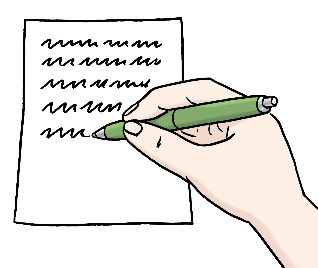 Bitte schreiben Sie hier auf:Das ist noch wichtig!